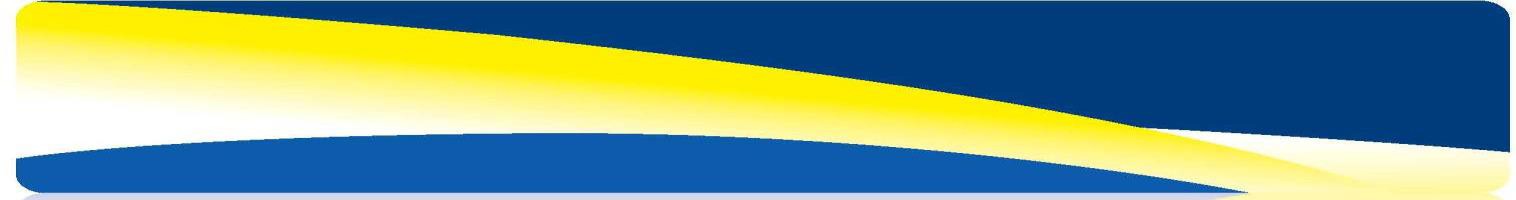 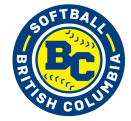 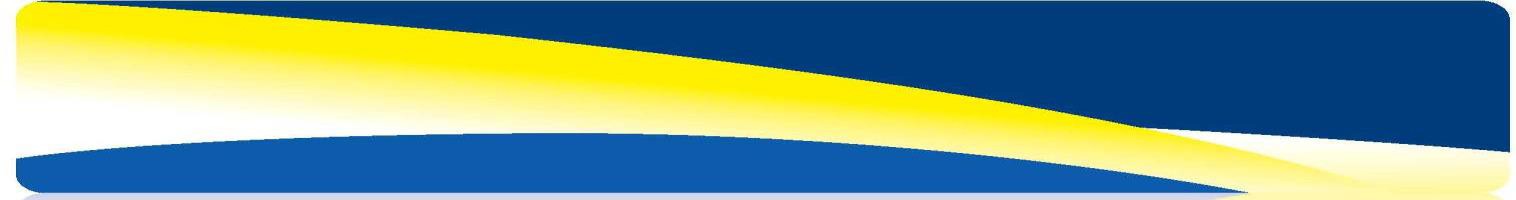 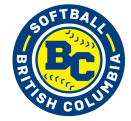   		Minor Advisory Council minutes November 23, 2022In attendance: D1 Bill Hawkins, D2 Al Charlesworth, D4 Houtan Maleki, D5 Baukje Edamura, D6 Liz Lee, D7 Kevin Langley (arrived late), D8 Jeff Clegg (for Deb Vinters), D9 Lindsay Gabelhouse, D10 Margaret MacDonald, D12 &13 Andy Ferguson, D14 Chris Young, D15 Paula KolsinekAbsent: D3 no teams, D11 vacantCall to order 7:05 p.m.A quorum was established – 41 votes out of 44 in attendanceAdded to the agenda was a discussion about the Minor Development Fund.  Amended agenda was approved - moved BH/second AC/all in favour Approve minutes from September - moved BH/second LL/all in favour and October meetings – moved BH/second LG/all in favourMotions approved by the Board on October 23, 2022Motion Article 7 - does not apply to U13A or U13BMotion Article 8.6 g. iii. to reintroduce run limits (5 runs up to and including 5th inning)Motion Article 8.6 e. to allow ties in round robin Motion to continue the age group U20C (not u19C) U13C regional number of umpires increased to 2U13C regional run limits – max 5 runs for all inningsU13C regional time limits – 90 minutes all gamesMotion to correct reference re: U13C regional – this is housekeeping no need for a voteMotion to amend pick up rule – the Board has requested an amendment to ensure that in unusual circumstances teams are still able to attend the post season championships.  See attached – moved BH/second JC/all in favour/amended motion passed – will be presented again to the board at next meetingMotions brought forward for a final vote – were posted on website since Oct 25 – no comments received.Motion re: Article 7 – change article to guidelines not mandatory rules – no discussion – moved JC/second AF/all in favour/motion passedMotion re:  Article 8.6.h.v. – include U13A to have both gold and silver playoffs – some discussion if silver playoffs should have medals or not – motion was not amended – moved HM/second AC/28 votes yes, 3 votes no, 10 votes abstain/motion passedMotion re: Article 8.6 b. – move pre-championship meeting and draw up to one week prior to championship and can be virtual – moved BH/second JC/all in favour/motion passedMotions brought forward for a second vote (these 2 motions will be posted on the website):Motion re:  Article 8.6 girls and 9.7 boys – new regarding ties if teams leading to Western or Canadian championships – some discussion that the tie game should be put into the schedule in advance, in case it is needed (for A provincials) and if the game is not needed, the umpires would be paid by working a 3-umpire system during playoffs - moved BH/second JC/all in favour/motion passedAmended motion re: Article 8.2 d– Moving the minor B & C registration deadlines ahead by approx. 10 days to ensure registration fees are paid prior to teams attending post season championships – moved KL/second LL/all in favour/motion passedNew Business:Discussion – Article 8.6 i.  AWARDS: When hosting Minor Provincial Championships, the Host Association may only present awards to the top pitcher, top batter and most sportsmanlike team. No other awards or all-star team awards are to be presented.  It was agreed that this article should be removed from the handbook and player of the game awards (t-shirts or medals, etc.) should be included in the Host agreements.   Motion to follow.Discussion regarding Pro-rata – possible changes to process for filling pro-rata spots - Scott WheatleyScott shared his work on how the pro-rata teams could be chosen based on number of teams per district. Many ideas discussed but no firm recommendations at this time.U11 Celebrations and U13C Regionals – Lavaughn Identified where hosts were still neededNo applicants to host U13A or U17C – coordinators were asked to help find hosts.11 a. Minor Development Fund (MDF) discussion – it was agreed to have an MDF Committee zoom meeting the week of November 28th for further discussion about processes.Round table D1 all good, meeting next week, most AGMs in Nov.D2 all good on the island, meeting in early December, D4 working on tournaments and U11 Celebration – MDF needs a more formal process, D5 not much going on, in a lull, D6 busy with house registration, free umpire clinics, volunteer appreciation in January and new mascot for Coquitlam – CeeCee the Coyote, D7 will look for hosts for U13A and U17C, D10 not much happening, AGMs in next couple of weeks, D12 & 13 waiting for January winter programs.Next meeting:  Tuesday January 3rd 7:00 p.m. Meeting adjourned 8:45 p.m.